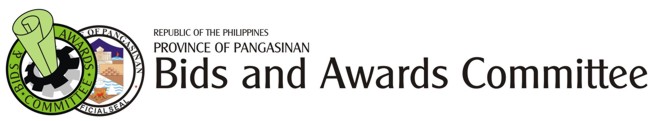 2nd Floor Malong Building, Capitol CompoundLingayen, PangasinanTel. No. (075) 632-7840Website@biddingandawards.pangasinan gov.ph, E-mail address: bacpangasinan@yahoo.comINVITATION TO BID for Supply and Delivery of 6 sets Brand New Backhoe Loader with Hydraulic Breaker Attachment (for use in disaster response) at Provincial Disaster Risk Reduction Management Office, Lingayen, PangasinanProject Identification No.: PANG-2023-08-1035-GThe Provincial Government of Pangasinan, through the Special Trust Fund (PR#2023-08-4570) intends to apply the sum of Seventy-Six Million Two Hundred Thousand Pesos (P76,200,000.00) being the Approved Budget for the Contract (ABC) to payments under the contract for Supply and Delivery of 6 sets Brand New Backhoe Loader with Hydraulic Breaker Attachment (for use in disaster response) at Provincial Disaster Risk Reduction Management Office, Lingayen, Pangasinan. Specifications:Operating Weight with Standard Equipment:EngineEmission Class: Not less than Tier 3Type: Water Cooled, Turbocharged Diesel EngineNo. of Cylinders: Not more than 4Displacement: Not more than 4,400ccMaximum Power: not more than 200HP @ 2200rmpMaximum Torque: not more than 410 Nm @1400rmpHydraulic SystemMain Pump Type: Should be Tandem Gear PumpMax Flow: At least 90L/min @ 2200rpmAuxiliary Pump Floy: At least 57L/min @2200rpmTransmissionMust be auto-shift transmission with six (6) Forward and three (3) Reverse GearsMust be Electrically Controlled/Wheel Drive or 4 Wheel Drive SelectionTiresMust be all equal tiresFront/Rear: must be 16.9 – 28 14 Ply RatingLoader PerformanceBucket Capacity: Not less than 1.1m3Bucket Type: 6 in 1Maximum Breakout Force: Not less than 6100kgfLifting Capacity to Max. Height: Not less than 3,150 kgAccessories/Cab/FeaturesMust be ROPS/FOPS CabinMust be Air-ConditionedMust have a Hydraulic Breaker LineMust have an Air Conditioned CabMust have a Tipshift (FNR) Function for faster operating cycleMust have a motion stabilizer system for better handling of loadAttachmentsWith one (1) set of Hydraulic Breaker including the following accessories, as follows:Two (2) sets of moil pointMoil Point Diameter: at least 68mmOne (1) pair of Hydraulic HoseOne (1) set of ToolsWarranty ConditionsTwo(2) years or 4,000 hours whichever comes first against manufacturer’s defectBids received in excess of the ABC shall be automatically rejected at bid opening.The Provincial Government of Pangasinan now invites bids for Supply and Delivery of Backhoe Loader with Hydraulic Breaker. Delivery of the Goods is required One Hundred Twenty (120) Calendar Days. Bidders should have completed from the date of submission and receipt of bids, a contract similar to the project. The description of an eligible bidder is contained in the Bidding Documents, particularly, in Section II. Instruction to Bidders.Bidding will be conducted through open competitive bidding procedures using a non-discretionary “pass/fail” criterion as specified in the 2016 Revised Implementing Rules and Regulation (IRR) of Republic Act (RA) 9184), otherwise known as the “Government Procurement Reform Act”Bidding is restricted to Filipino citizen/sole proprietorships, partnerships, or organizations with at least sixty percent (60% interest or outstanding capital stock belonging to citizens of the Philippines, and to citizens or organizations of a country the laws or regulations of which grant similar rights or privileges to Filipino citizens, pursuant to RA 5183.Interested bidders may obtain further information from Provincial Government of Pangasinan and inspect the Bidding Documents at the address given below during September 7, 2023 – September 26, 2023; 8:00 am to 5:00pm and September 27, 2023; 8:00 am to 10:00am.A complete set of Bidding Documents may be acquired by interested Bidders September 7, 2023 – September 26, 2023; 8:00 am to 5:00pm and September 27, 2023; 8:00 am to 10:00am at the BAC Office, 2nd Floor Malong Building, Lingayen, Pangasinan and upon payment of the applicable fee for the Bidding Documents, pursuant to the latest Guidelines issued by the GPPB, in the amount of Fifty Thousand Pesos (P50,000.00).It may also be downloaded free of charge from the website of the Philippine Government Electronic Procurement System (PhilGEPS) and the website of the Procuring Entity, provided that Bidders shall pay the applicable fee for the Bidding Documents not later than the submission of their bids.The Provincial Government of Pangasinan will hold a Pre-Bid Conference on September 15, 2023; 10:00 am at Conference Room, 2nd Floor Malong Building, Capitol Compound, Lingayen, Pangasinan, which shall be open to prospective bidders.Bids must be duly received by the BAC Secretariat at the address below on or before September 27, 2023; 10:00am. All bids must be accompanied by a bid security in any of the acceptable forms and in the amount stated in ITB Clause 18Bid opening shall be on September 27, 2023; 10:00am at Conference Room, 2nd Floor, Malong Building, capitol Compound, Lingayen, Pangasinan. Bids will be opened in the presence of the bidders’ representatives who choose to attend at the address below. Late bids shall not be accepted.The Provincial Government of Pangasinan reserves the right to reject any and all bids, declare a failure of bidding, or not award the contract at any time prior to contract award in accordance with Section 41 of RA 9184 and its IRR, without thereby incurring any liability to the affected bidder or bidders.For further information, please refer to:MELICIO F. PATAGUE IIProvincial Administrator BAC ChairmanProvincial AdministratorCapitol Building, Capitol CompoundLingayen, PangasinanMARLON C. OPERAÑAProvincial Accountant  BAC Technical Working GroupProvincial AccountantFinance Building, Capitol CompoundLingayen, PangasinanROWENA V. IGNACIOOIC – Provincial Planning & Dev’t OfficeBAC SecretariatBAC Office2nd Floor Malong Building, Capitol CompoundLingayen, Pangasinan075 6327840_________________________MELICIO F. PATAGUE IIProvincial Administrator Officer BAC Chairman